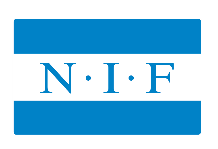 Referat Styremøte Nr. 5 - styreåret 23-24Dato: 31. oktober, Nordstrand ArenaDeltakende: 		Anders Bakken, Lars Erik Østgaard, Siri Lader Bruhn, Anne-Mette Platou Ophus, Mathias Markanovic, Fritz Hansen, Camilla Ryste, Bjørn Rudjord, Kristine Høgh, Pål Fredriksen	Forfall: 			Espen Erikstad, Brage GaltestadKontrollutvalget: 	Øystein Siggerud, Ingrid ViddalAdministrasjonen: 	Kristian GjerstadbergetInnkalling/agenda:Styresak 26 - Godkjenning innkalling og referat Styresak 27 - Daglig leder orienterer – inkludert status administrasjonStyresak 28 - Status økonomi/regnskap pr. 30.9.2023Styresak 29 - 5 års handlingsplan – Drøfting (fortsettelse fra styremøte 4)Styresak 30 - Inntektsskapende arbeid – dugnad – politisk - kretsStyresak 31 - EventueltStyresak 26	Godkjenning innkalling styremøte 5 og referat styremøte 4 - 2023  Vedtak:	Styret godkjenner innkalling til styremøte 5 og referat fra styremøte 4, styreåret 2022-2023Enstemmig vedtattStyresak 27 	Daglig leder orienterer	Orienteringssak 	Styresak 28 	Status økonomi/regnskap pr. 30.9.2023Vedtak:		Hovedstyret tar status økonomi og regnskap pr. 30.9.2023 til orientering. Enstemmig vedtattStyresak 29	5 års handlingsplan - drøfting Vedtak:Styret fortsatte sin drøfting vedrørende handlingsplan fra styremøte 4, med det mål å gi arbeidsgruppen innspill til videre behandling. Arbeidsgruppen legger frem sin innstilling til avtalte styreseminar i januar. Handlingsplanen skal utpeke prioriterte områder for videre utvikling av organisasjonen og gi styret mandat til utredning og beslutningsgrunnlag i kommende periode.  Arbeidsgruppa tar med seg de innspill styret kom med under saksbehandlingen i sitt videre arbeid med handlingsplanen. Styret ber daglig leder og administrasjonen om å utrede, og videre presentere for styret, et forslag til endret pris og tilbudsmatrise aktivitet for NIF.  Daglig leder bes om å arbeide videre med utkastet til vedtekter og mandat for ressursgrupper med ansvar for A lagene i Nordstrand IF. Enstemmig vedtattStyresak 30 	Inntektsskapende arbeid – dugnad – politisk – krets Vedtak:Styret fortsatte drøfting fra styremøte 4, og vurderte de kortsiktige mulighetene klubben har for å skape inntekter høsten 2023, og ber daglig leder og administrasjonen om å arbeide videre med ideer og forslag. Styret vedtok i sak 29 en utredning om prismatrise for deltakelse i aktivitet i NIF. Tilsvarende ber styret daglig leder om å utrede videre hvilke flater, drakt osv som skal eies av klubb og gren sett opp mot årganger og lagenes markedsinntekter. Styret vil behandle forslag da de legges frem i forslaget til markedsstrategi.NIF har sendt ut brev til alle utøvere og foreldre i klubben med informasjon om økonomisk status. Styret bemerker at dette brevet burde vært sendt ut i forkant av første runde med dugnad. Styret og administrasjon skal arbeide videre for en åpen informasjonsflyt knyttet til klubbens økonomiske utvikling.Det er sendt brev til byrådspartiene angående hallen (og klubbens) økonomiske situasjon. Dette vil bli fulgt opp med møter.  Enstemmig vedtattStyresak 31 	EventueltMathias Markanovic informerte styret om en sak/håndtering fra klubbens side han ønsket å belyse. Saken anses som en informasjonssak og det refereres ikke fra denne saken. Nordstrand IFKristian Gjerstadberget /s/